Name:_______________________________________________________ Date:____________ Block:________Frog Dissection Part 1: External ExaminationFollow the instructions in the lab manual.  After removing the organs, answer the questions and fill out the chart below.Is your frog a male or female?______________________________________________________What did you observe to reach this conclusion?Label the organs of the frog indicated below: 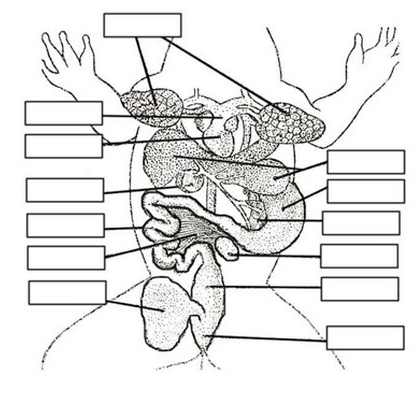 OrganDescriptionSketchlungsheartlivergall bladderspleenkidneysstomach